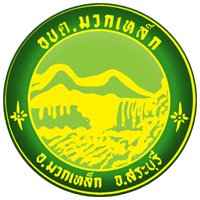 รายงานติดตามประเมินผลการควบคุมภายในประจำปีงบประมาณ พ.ศ. ๒๕๖๑ตามหลักเกณฑ์กระทรวงการคลังว่าด้วยมาตรฐานและหลักเกณฑ์ปฏิบัติ การควบคุมภายใน สำหรับหน่วยงานของรัฐ พ.ศ. ๒๕๖๑องค์การบริหารส่วนตำบลมวกเหล็กตำบลมวกเหล็ก  อำเภอมวกเหล็ก  จังหวัดสระบุรีภาคผนวก